2017年山东公务员考试行测模卷（二）（附参考答案解析）第一部分常识判断根据题目要求，在四个选项中选出一个最恰当的答案。1．中国领导人习近平定义“中国梦”──实现伟大复兴就是中华民族近代以来最伟大梦想，而且满怀信心地表示这个梦想“一定能实现”。“中国梦”的本质内涵是（）A．实现国家富强、民族复兴、人民幸福B．实现公平正义、共同富裕、社会和谐C．实现国家富强、共同富裕、社会和谐D．实现公平正义、民族复兴、人民幸福2．下列属于毛泽东思想萌芽阶段的著作是（）A．《国民革命与农民运动》                       B．《星星之火，可以燎原》C．《反对本本主义》                             D．《中国革命与中国共产党》3．下列关于军事武器装备说法错误的是（）A．火药是我国古代四大发明之一，我国早在唐朝时期就已将火药用于军事B．1967年我国成功进行了首次氢弹试验，目前全世界共有五个国家拥有氢弹，即美、俄、英、中、法C．“歼-20”是我国第四代隐形重型歼击机，“隐形”的含义为雷达无法追踪D．航空母舰在第一次世界大战中首次被广泛的运用，“辽宁舰”为我国第一艘航空母舰4．下列会议内容的提出时间，按先后顺序排列，正确的是（）①把科学发展观确立为党的指导思想，提出全面建成小康社会②提出建立社会主义市场经济体制③第一次提出“建设有中国特色的社会主义”这一崭新命题④提出社会主义初级阶段理论、党的基本路线、“三步走”战略A．①②③④                                    B．③④②①C．④②③①                                    D．③②①④5．在经济未实现充分就业的情况下，制止通货膨胀最有效的办法是（）A．刺激总需求                                  B．刺激总供给C．抑制总需求                                  D．抑制总供给6．下列事件发生的朝代与其他三件不同的是（）A．玄武门之变                                  B．开皇之治C．贞观之治                                    D．安史之乱7．佛教自东汉传入中国以后，千余年来一直是中国人民的主要信仰之一，四大佛教名山指（）A．五台山、普陀山、九华山、峨眉山B．五台山、雁荡山、九华山、普陀山C．五指山、九华山、井冈山、阿里山D．泰山、华山、衡山、恒山8．甲、乙两家有仇。某晚，两拨人在歌厅发生斗殴，甲、乙恰巧在场并各属一方。打斗中乙持刀砍伤甲小臂，甲用木棒击中乙头部，致乙死亡。关于甲的行为，下列选项正确的是（）A．属于正当防卫       B．属于紧急避险C．属于防卫过当       D．属于故意杀人9．十八大提出“以改善民生为重点加强社会建设……促进社会和谐”。下列儒家经典名句中体现中国传统文化关注人、重视人、崇尚人的价值取向的是（）①《尚书·泰誓》：“惟人万物之灵。”②《论语·乡党》：“厩焚。子退朝，曰：‘伤人乎？’不问马。”③《论语·为政》：“学而不思则罔，思而不学则殆。”④《荀子·王制》：“水火有气而无生，草木有生而无知，禽兽有知而无义。人有气、有生、有知，亦且有义，故最为天下贵也。”A．①②③              B．①③④C．①②④              D．②③④10．经王某请求，国家专利复审机构宣告授予李某的专利权无效，并于向李某送达决定书。李某因交通意外死亡。李某妻子不服决定，向法院提起行政诉讼。下列说法正确的是（）A．李某妻子应以李某代理人身份起诉B．法院应当通知王某作为第三人参加诉讼C．本案原告的起诉期限为60日D．本案原告应先申请行政复议再起诉11．下列城市的气候属于雨热不同期的气候类型的是（）A．意大利那不勒斯                              B．中国三亚C．南非开普敦                                  D．巴西里约热内卢12．卡尔•马克思说：“在民主的国家里，法律就是国王；在专制的国家里，国王就是法律。”关于马克思这段话的理解，下列选项错误的是（  ）A．从性质上看，有民主的法律，也有专制的法律B．在实行民主的国家，君主或者国王不可以参与立法C．在实行专制的国家，国王的意志可以上升为法律D．实行民主的国家，也是实行法律至上原则的国家13．铜是人类发现最早的金属之一，也是最好的纯金属之一。下列关于铜的说法，不正确的是（）A．铜和它的一些合金有较强的耐腐蚀能力，在干燥的空气里很稳定B．铜有很好的延展性，导热和导电性能较好C．我国出土的著名青铜器有商代的马踏飞燕、后母戊鼎等D．五水硫酸铜由于呈蓝色，俗称蓝矾14．下列关于我国古代在天文方面取得的成就，说法正确的是（）A．《淮南子》中记载的“日中有踆乌”是关于太阳黑子的记录B．我国东汉时期的张衡发明了浑天仪，其中浑仪是古代用来演示天象的仪表，而浑象是测量天体球面坐标的一种仪器C．《史记》对出现于鲁文公十四年的彗星记录：“秋七月，有星孛入于北斗”，是关于哈雷彗星的最早记录D．我国古代的郭守敬创制了《大明历》，最早将岁差引进历法15．下列诗句与其描写的景色对应错误的是（）A．两岸青山相对出，孤帆一片日边来──华山B．会当凌绝顶，一览众山小──泰山C．一夕绕山秋，香露溘蒙绿──太行山D．横看成岭侧成峰，远近高低各不同──庐山16．我国濒临渤海、黄海、东海和南海，海域总面积达473万多平方公里，海洋资源极其丰富。海洋资源主要指（）A．生物资源、矿产资源B．化学资源、动力资源和生物资源C．动力资源、矿产资源和生物资源D．矿产资源、化学资源、生物资源和动力资源17．中医与京剧、国画并称为中国的三大国粹。以下有关中医的说法不正确的是（）A．钱乙是北宋著名儿科学家，著有《小儿药证直诀》，是中国第一本以原本形式保存下来的儿科学专书B．《黄帝内经》、《难经》、《伤寒杂病论》、《神农本草经》并称医学四大经典著作C．中药主要由植物的根、茎、叶、果组成D．东汉张仲景的《伤寒杂病论》是中医临床的基本原则18．2014年国际足联世界杯在巴西举行，下列关于足球说法错误的是（）A．世界杯的参赛队伍共有32支，通过小组赛和淘汰赛决出最后冠军B．现代足球起源于中国，“蹴鞠”是有史料记载的最早足球活动C．弧线球的原理是由于足球强烈旋转，使两侧的空气产生压强差而形成D．足球比赛场地必须是长方形，长度90～，宽度45～19．下列关于我国文字、书法知识，正确的一项是（）A．汉字是世界上最古老的文字之一，起源于原始社会的图画，形体演变的总趋势是由简到繁B．东汉末年至魏晋时期是书法发展史上的重大转折时期，书法开始成为一门独立的艺术C．真书《黄庭经》、《乐毅论》，楷书《兰亭集序》，草书《初月帖》等都是王羲之的代表作D．楷书是流行于唐朝的一种汉字字体，楷书的特点是笔画简约，线条流畅，法度森严，规矩整齐20．下列对常用电器节电的说法不成立的是（）A．将液晶电视动态模式改为影院模式，可省约40%的耗电量B．空调只要提高1摄氏度制冷时的温度设定，便可以节电约10%C．使用电脑时采用中等亮度，既有利于保护视力，又能够省电D．灵活使用电脑内置的节电程序，不能取得明显的节电效果第二部分言语理解与表达本部分包括表达与理解两方面的内容。请根据题目要求，在四个选项中选出一个最恰当的答案。21．中国的节日历来与文学表现密切相关，历代文人墨客赞美元宵节的诗句____，如今读来仍趣味无穷。填入划横线部分最恰当的一项是（）A．数不胜数  B．汗牛充栋  C．罄竹难书  D．不一而足22．现有的科研体制能够调动全国各学科、领域、部门的物力和人力资源，集中力量搞攻关、办大事，在一定程度上推进和强化了基础领域的自主创新能力。但如果没有与之____的管理及市场动员机制的创新，尖端领域的创新就不能很好地按照较大的乘数____为社会财富和经济增长。依次填入划横线部分最恰当的一项是（）A．适应 变化                                B．相称 抽象C．匹配 转化                                D．同步 更正23．留学异国的人常有“边缘人”的苦闷。人们显然不可能在进入一块陌生国土的同时，就在一瞬间也加入它的文化，而原来的文化背景又会由于天长地远而渐渐疏离。在实际生活中，两种的文化____，会经常骤然直率地在我们面前相遇、碰撞，一开始真有无所适从亦无可躲避的____。依次填入划横线部分最恰当的一项是（）A．水火不容 尴尬   B．截然不同 窘迫C．南辕北辙 狼狈   D．针锋相对 失落24．童话故事最初是传统口述民间故事的一部分，通常会被____得极具戏剧性，并以口耳传诵的方式世代流传。因此，童话的历史难以____。依次填入划横线部分最恰当的一项是（）A．表达 证实   B．刻画 考察C．讲述 考证   D．描绘 确定25．比起历史、人文、自然、地理，现实题材的纪录片更易陷入“敏感”地带，操作层面更难控制，人力投入成本也____。现实题材的严重缺失，让中国纪录片普遍缺乏对现实和当下的____，缺乏对人的心灵和生存境遇的关注，同时也缺乏角逐国际市场的竞争力。依次填入划横线部分最恰当的一项是（）A．与日俱增 关照                            B．捉襟见肘 关怀C．水涨船高 观照                            D．愈演愈烈 关注26．真正的艺术不可能____。有责任的画家一定会将艺术置于最高的地位，此外，还会尊重个人的艺术感受，拥有坚定的艺术____，不会被名利、金钱所左右。依次填入划横线部分最恰当的一项是（）A．厚此薄彼 观念                            B．瞻前顾后 品味C．包罗万象 态度                            D．面面俱到 立场27．目前我国一些法律虽然涉及了对个人信息保护的内容，但比较____，也缺乏法律位阶比较高的法律，还难以形成____的保护个人信息的法律网，这就容易使不法分子钻空子。依次填入划横线部分最恰当的一项是（）A．零散 严密                                B．教条 完整C．分散 有效                                D．滞后 独立28．成果的发表本来只是研究工作的一个环节，但现在却成了全部。在这种扭曲的机制下，低水平的“成果”自然遍地开花，而剽窃、抄袭之风也是____，更具有____的是，这些成果往往是被冠以“创新”美名的。依次填入划横线部分最恰当的一项是（）A．愈演愈烈 讽刺性B．空穴来风 批判性C．时来运转 革命性D．层出不穷 戏剧性29．元宵佳节，各地都会被千姿百态、各具特色的彩灯装点得____，各式花灯____着不同地区的民俗，尽管寓意各不相同，但都寄托了人们对新的一年的美好期待。依次填入划横线部分最恰当的一项是（）A．流光溢彩 承载   B．火树银花 表现C．花团锦簇 蕴含   D．五彩缤纷 象征30．北魏孝文帝亲政后，面对着阶级、民族矛盾日益激化的政治形势，不得不____，推行一些改革措施，如____俸禄制、均田制等。依次填入划横线部分最恰当的一项是（）A．洗心革面 实行   B．改弦更张 颁行C．痛改前非 施行   D．改弦易辙 履行31．与一般的风景名胜不同，地质公园展现了地球在不同时期的地质变化和动植物生存的不同状态，是人们认知自然地理的绝佳素材。因此，到地质公园参观不仅是赏景的过程，也是接受地质科普教育的过程，尤其是对中小学生。但在我们的地质公园，很难看到设立相关的解说牌，也没有地质导游图和科普手册，更没有专业的地质导游员。显然，这些需要资金和人力投入，却只能教化民众而不能带来经济收益的服务项目，被“屏蔽”掉了。这段文字意在说明的是（）A．地质公园是人们认知自然地理的绝佳素材B．科普职能的缺失是当前多数地质公园的通病C．政府亟须加强对地质公园的资金与政策扶持D．地质公园不应一味逐利，而忽视了自身的地质科普责任32．国内文化产业的金融支持刚刚起步，作为主要融资渠道的贷款仅占银行贷款总额的1%，资金不足成为文化产业发展的一大制约因素，突出表现在以下方面：一是金融机构为创意文化企业提供贷款，大多采取“版权抵押加上其他担保手段”的方式，没有足额的担保，中小文化企业仅通过版权质押的方式很难获得资金支持。二是资本市场对企业的规模、收入稳定性、声誉有较高的要求，只有极少数文化企业符合上市或发债融资的条件。三是民间借贷资金来源不稳定，容易出现高利贷、法律要件缺失、合同关系不规范等问题。四是风险投资历史较短，整体规模偏小，难以满足创业中文化企业的资金需求。根据这段文字，以下描述正确的是（）A．对文化产业的支持缺少最起码的法律保护B．文化企业贷款受企业规模的影响较大C．只有1%的文化企业会将贷款作为融资渠道D．银行贷款的整体规模小，难以满足文化企业创业的资金需求33．中国艺术走出去面临诸多困难，这是我们常有的感慨。我们记住了那么多的欧美文艺作品，文学、戏剧、电影、音乐、舞蹈以及美术等，一些中国观众对许多来华团体、艺术家和作品，常常耳熟能详，如数家珍，而中国的艺术作品为域外所知的却少之又少。其根本原因是我们还没有将产品做成品牌──不论院团的品牌、剧目的品牌、还是艺术家个人的品牌。这段文字意在强调（）A．中国艺术走出去面临诸多困难B．艺术产品品牌化是中国艺术走出去的唯一途径C．造成中国艺术走出去困境的根本原因是没有将产品做成品牌D．提高中国艺术的知名度，关键在于艺术产品内容的创新34．方言需要保护，这是毋庸置疑的，不像有些人说的，保护方言是在不同地方人群之间构筑隔离墙。保护方言，就是保护文化多样性，保护人的生活方式自由。保护方言与推广普通话并不矛盾，前者承载的是生活方式自由，后者承载的是一种更普遍的交流工具。没有前者，人的生活将失去色彩，没有后者，将失去更广阔的交流机会。理想状态下，两者兼顾，而不是以一方消灭另一方。根据这段文字，可以看出作者的意图是（）A．保护方言与推广普通话并不矛盾B．提倡保护文化多样性、生活方式自由C．强调要兼顾保护方言和推广普通话D．说明方言和普通话都有极其重要的作用35．万物有四季，文化亦相同。四季迁移，日月盈亏，都有时序。鸟兽虫鱼，都有感应时间的功能。文化作为社会的灵魂和根，也应有自己的时钟，不同时节有不同的任务、不同的追求。实现文化发展的持续和繁荣，就是要让文化走进“四季”，与时节同拍，与时代同步。这段文字的主旨是（）A．任何事物都有自己的变化规律，顺应自然规律才能不断创新和发展B．文化应该与所处的季节相对应，每个季节都应有不同特点的文化C．要实现文化发展的持续和繁荣，就要与时代的变化相协调D．文化的发展应该经历春的计划、夏的创造、秋的积累和冬的沉淀36．长期以来，传统媒体一直身兼信息中介者和议题主导者的双重角色。作为信息传播的终端，受众对新闻信息的处置是完全被动的。微博的兴起彻底打破了传统媒体的“专业主义壁垒”，为普通公众提供了一个更为便捷的话语平台。只要拥有一定的技术知识和设备，任何人都可以成为传播的主体，甚至成为“公民记者”。微博关于突发事件的报道已达到“秒互动”的地步，它可在几秒内向用户报道事件实况，用户甚至可以在不到1分钟的时间内就做出反馈，其实时性、现场感与快捷性超过了传统媒体。由文段可知，下列说法正确的是（）A．微博打破了传统媒体的“专业主义壁垒”，对中国社会的影响越来越大B．微博的兴起，可让任何人都能从新闻信息的受众变为信息的传播者C．微博对于突发事件的报道比传统媒体更快捷，更易抢得报道先机D．微博作为信息传播的终端开创了一个更为便捷的话语平台37．在城市化的进程中，地铁等大型公共设施或建筑，常常承载着城市记忆的功能，是城市历史文化的一部分。城市中的大型公共建筑并非要紧跟潮流，也无需趋向同一化，而是要将建筑与城市的历史文脉、人文环境等相联系。在某种程度上，焕然一新已经成为主导性的城市美学追求，城市因而处于种种不必要的求新求变中，城市建筑特色模糊，有时沦为“换装比赛”的牺牲品，久而久之，使得城市的文化内涵始终难以形成和延续。这段文字意在强调（）A．城市建筑缺乏整体设计会使城市失去人文特色B．城市的文化内涵无法形成和延续到了刻不容缓的境地C．城市建设的求新求变会导致城市的模式化D．历史和人文在城市建设中是不应忽略的重要元素38．高等教育是促进社会阶层合理流动的阶梯，也是维护社会公平、和谐的重要平衡器。今天，城市“超级中学”越来越多地垄断国家重点大学入学资源的不良现状，严重妨害了教育公平。在社会各界对教育公平呼吁越来越强烈的大背景下，北大、清华自主招生政策的改革，无疑值得充分肯定和推崇。落实教育公平，应从招生开始。在确保生源质量的前提下，着力提高来自农村、边远贫困、少数民族地区学生比例的做法，值得其他高校特别是重点高校借鉴。这段文字谈论的核心问题是（）A．“超级中学”的存在严重妨害了教育公平B．大学自主招生政策值得肯定和推崇C．落实教育公平应从招生开始D．高校应提高农村、边远贫困、少数民族地区学生比例39．每到股市惨跌、股民们亏损累累的时候，市场总会出现一种声音，那就是呼吁救市。其实，从感情上讲，这种声音是自私与善良的综合体，因为只有通过救市，才能把股价拉升涨起来，才能把当初因贪婪受套的资金解救出来，才能减少亏损，所以这种声音有其合理性。但在实践中没有一次救市是成功的，而且将来也不会成功，这从历史上历次救市的情况可以明显地看出来。根据这段文字，接下来作者最有可能讲述的是（）A．救市不会成功的原因B．历史上几次不成功的救市C．救市不成功的情况下我们该怎么做D．劝大家不要太依赖救市40．作为一种候鸟，鸳鸯有随季节迁徙的习惯，冬天会飞往南方过冬，而南京正是鸳鸯越冬的栖息地之一，过去每年冬天都有大量鸳鸯来到南京玄武湖栖息。可是，近年来公园被挤爆、草坪被踩坏、湖面布满了来回穿梭的游船。在人类的步步紧逼之下，可怜的鸳鸯被迫后退，离开玄武湖这个美丽的家园。过去，我们往往只知道，鸳鸯对水质的要求很高，将有清冽水源的地方定为栖息地。现在看来，。填入划横线部分最合适的一项是（）A．曾经的玄武湖被称为“鸳鸯湖”，而今已是传说B．如果水质不好或水体有异味异色，鸳鸯不会在该地栖息C．人类活动的干预也是鸳鸯栖息的一大障碍D．旅游景区今后需要做出合理规划41．目前，我国养老保障体系尚不完善，全国6400多个城市街道中，大约有三分之一没有专门的老年服务设施和场所；全国农村近41000个乡镇中，有20%左右没有敬老院和养老服务机构，近613000个村委会，养老服务设施覆盖程度不到30%。“空巢老人”迫切需要医疗养生、家政服务、心理咨询等机构的专业照护，需要文化娱乐、老年大学、志愿者等的精神慰藉。庞杂的系统工程，需要政府切实发挥其强大的协调处理能力。这段文字意在说明的是（）A．“空巢老人”问题是目前我国的一大社会问题B．中国“空巢老人”问题凸显，破解面临诸多挑战C．我国养老保障体系亟须完善，养老服务亟待加强D．破解“空巢老人”问题，政府的协调处理不能缺位42．对很多爱美女士来说，要为指甲扮靓，既要涂甲油又要贴贴纸，费时费事。现在，也许不用这么麻烦了。纽约两名数字艺术家亚瓦德与福德利用3D打印技术，先在计算机上设计好，然后通过3D打印机成功打印出了“3D指甲”。今后要制作夸张美甲，一印就有。据悉，“3D指甲”采用塑料和黄铜印料，最多可佩戴3天。这款“3D指甲”目前已在网上出售，根据款式和材料的不同，售价在5至30英镑不等。最适合做这段文字标题的是（）A．夸张美甲一印就有B．艺术家打印出“3D指甲”C．3D打印技术获得新应用D．网售“指甲”引疯抢43．①追溯马的祖先，可以到达5000万年以前，堪称“老马”②它们起初生活在温暖的森林之中，吃些鲜嫩枝叶③那时的马个头矮小，其貌不扬，而且脖子短，没有威风的鬃毛④为了能够在干燥和较硬的草原上快速行走，马的脚趾逐渐变为单趾⑤2014年是马年，“马年话马”就先从过去说起⑥后来气候开始变冷，森林变成了一望无际的草原将以上六个句子重新排列，语序正确的是（）A．①②⑥④⑤③                               B．⑤①③②⑥④C．①③②⑥④⑤                               D．⑤③②⑥④①44．①艺术家富于感情，单凭直觉思维；他恍然大悟，无须推理②这种看法未免失之武断，甚至是错误的③真正的科学家，既有推理能力，也有相当的想象力，有时还会越过复杂的推理而直接得到答案；否则，他的科学研究也会受到影响④人们习惯于把艺术和科学说成是毫无内在联系的完全不同的东西⑤真正的艺术家，既有想象力，也有相当的推理能力，并且深知自己的作为；否则，他的艺术创作会受到影响⑥科学家相当冷静，光靠理性思维；他循序论证，无须想象将以上6个句子重新排列，语序正确的是（）A．①⑥②④⑤③                             B．①⑥④②③⑤C．④①⑥②⑤③                             D．④②①⑥⑤③45．在元代画家的笔下，花鸟画已经成为借物抒情、托物言志的途径，这种发展无疑丰富了花鸟画的内涵。发展至明清时期，许多花鸟画家更把家国观念、道德品评、祈求幸福等传统的人文精神寄托于画中，有些画家甚至将花鸟内容个性化，借以表达喜怒哀乐。因此，画家创作时重视追求境界多于形似，因而特别讲究笔墨运用，注重意境。他们不把绘画称为“画画”，而叫“写画”，确实有其原因。这段文字意在（）A．比较元代和明清绘画技法的不同B．叙述古代花鸟画的演变过程C．解释“画画”和“写画”的区别D．强调明清花鸟画的创作更加注重意境46．看待社会公正问题，应防止落入平均主义这种无论在历史上还是在现实中都颇具诱惑力的窠臼中。虽然平均主义在某些领域是适用的，但若将其推广到所有领域尤其是分配领域，否认人的差别而要求平均分享一切，最终只会扼制人的积极性，扼杀社会发展的活力，不利于社会公正的实现。这段话主要是说（）A．社会公正是相对的B．平均主义是国人习惯的“窠臼”C．平均主义适合非分配领域D．追求社会公正并非要搞平均主义47．文学不是哲学或宗教，它不提供生存的理论，而是以它对世界的感悟保证人类的精神永远有一个支点，即理想。不管是在精神迷茫的时候，还是在情绪晦暗的时候，或者在我们陷入迷狂的激动时刻，。人们通过阅读，领悟到人生或世界的某种真相，点燃起心中生存的信念，寻找到个人的生存目标。填入划横线部分最恰当的一句话是（）A．哲学或宗教都无法给我们提供更多的支撑B．文学总会给予我们可靠的心灵指引C．文学家都会适时地告诉我们应该怎么做D．阅读书籍都可以指引我们走出困境48．在人体内，存在着许多调控我们情绪的化学物质，我们的喜怒哀乐受到它们的控制。比如说，有时候我们会莫名其妙地感到心烦，究其原因是一种叫做“梅拉多宁”的激素在作怪。如果这种激素分泌过多，会导致心情烦躁、沮丧等。据研究，“梅拉多宁”也是导致一种叫“冬季抑郁症”疾病的元凶。得这种病的人在冬季尤其是阴霾、缺少阳光的日子里，容易情绪低落、郁郁寡欢，甚至做出极端行为。为什么生活中有些人那么快乐，令人羡慕？这又涉及一种叫“多巴胺”的化学物质。多巴胺是神经元中传导神经兴奋的一种化学物质，当多巴胺传导顺畅的时候，大脑内部就会产生一系列化学变化，使我们产生快感。下列说法与原文相符的是（）A．“梅拉多宁”如果分泌过少，人就会莫名其妙地心烦B．得“冬季抑郁症”的人在冬季即使阳光明媚也会情绪低落C．多巴胺传导顺畅与否会影响人的情绪D．人体内的多巴胺分泌越多，人就会越快乐49．我们讲权利，不能光讲乞讨者的权利，也要讲其他人的权利，正如西方法谚言：“你挥舞拳头的自由止于我的鼻尖。”如果那些经常强讨强要、反复滋扰他人的乞讨者，经过治安处罚屡教不改或者因为身体原因无法对其进行处罚，那么通过发布“乞讨排行榜”，提醒人们注意这些恶意乞讨者，也让他们在公众舆论的监督之下收敛自身行为，维护他人的权利，何乐而不为呢？这道理跟法院发布“被执行人黑名单”、检察机关发布“行贿人黑名单”一样。但是，发布“乞讨排行榜”的前提是要有法律的明确规定。无论这些乞讨者的行为如何过火，公权力还是要恪守自身的边界，不能越界执法。而当前，发布“乞讨排行榜”这一做法是缺少法律依据的。这段文字旨在说明（）A．“乞讨排行榜”的发布，体现了其他社会群体和乞讨者一样都享有权利B．对乞讨者应该加以区分，对那些强讨强要、反复滋扰他人并且屡教不改的乞讨者，可以通过诸如发布“乞讨排行榜”的方式加以惩治C．公权力的行使不能随心所欲，应该严格遵守法律的规定，恪守自己的界线，不能越界执法D．发布“乞讨排行榜”的行为和法院发布“被执行人黑名单”、检察机关发布“行贿人黑名单”的行为一样是不可取的50．号称拥有“运动员血液”的芬兰运动员埃罗·门蒂兰塔参加四届冬奥会，共获七块奥运奖牌。有趣的是，门蒂兰塔几次在赛后血液检查中都被怀疑使用违禁药品，因为他血液中的红细胞数比其他运动员多出20%以上。科学家在调查了门蒂兰塔家族多达200人的血液样本后发现，门蒂兰塔出生时体内就已经存在着红细胞生成素受体（EPOR）基因突变，使得他的携氧能力提升了25%至50%。这就意味着他的血液能够携带比普通人更多的氧气，从而使他在滑雪比赛中速度更快、耐力更持久。这段文字意在说明（）A．血液中的红细胞数量决定了运动员的运动能力B．运动员的天赋与后天锻炼同样重要C．基因的变异与运动能力密切相关D．运动员的速度和耐力取决于其红细胞生成素受体第三部分数量关系在这部分试题中，每道题呈现一段表述数字关系的文字，要求你迅速、准确地计算出答案。51．a是一个自然数，已知a与a+1的各位数字之和都能被7整除，那么这样的自然数a最小是（）A．49999       B．．69999      D．362．某企业去年的销售收入为1000万元，成本分生产成本500万元和广告费200万元两个部分。若年利润必须按P%纳税，年广告费超出年销售收入2%的部分也必须按P%纳税，其他不纳税，且已知该企业去年共纳税120万元，则税率P%为（）A．40%            B．25%          C．12%        D．10%53．现有60根型号相同的圆钢管，把它堆放成正三角形垛，要使剩下的钢管尽可能少，则余下的钢管数是（）A．7根           B．6根        C．5根        D．4根54．某公司为了促销一种产品，推出一套价格方案，价格表如下：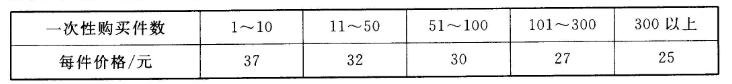 现在某人有现金2900元，那么他最多可以购买这种产品的件数是多少（）A．96        B．．108           D．10755．某个体商贩在一次买卖中，同时卖出两件上衣，每件都以135元出售，若按成本计算，其中一件赢利25%，另一件亏本25%，则他在这次买卖中（）A．不赔不赚   B．赚9元     C．赔18元        D．赚18元56．募捐晚会售出500元、400元、300元的门票共2600张，门票收入99万元整，400元与500元的门票张数相等。400元的门票售出多少张（）A．850         B．．750        D．70057．一堆沙重480吨，用5辆载重相同的汽车运3次，完成了运输任务的25%，余下的沙用9辆同样的汽车来运，几次可以运完（）A．4次         B．5次           C．6次          D．7次58．甲从A地步行到B地，出发1小时40分钟后，乙骑自行车也从同地出发，骑了10公里时追到甲。于是，甲改骑乙的自行车前进。甲从A地出发，共经5小时到达B地，这恰是甲步行全程所需时间的一半。已知甲、乙二人骑自行车的速度相同，则骑自行车的速度是多少公里每小时（）A．12          B．．16              D．1559．一个三位数，各位上的数之和是15，百位上的数与个位上的数的差是5，如颠倒百位上的数与个位上的数的位置，则所成的新数比原数的3倍少39。则这个三位数为（）A．196           B．．267           D．42960．一个生产队的粮食产量，两年内从60万斤增加到79.35万斤，则平均每年增长百分之几（）A．15%          B．20%          C．10%          D．25%61．甲、乙两人的年龄之和是63岁，当甲是乙现在年龄的一半时，乙当时的年龄是甲现在的年龄，乙比甲大几岁（）A．10       B．．8      D．762．甲、乙、丙三队在A、B两块地植树，A地要植树900棵，B地要植树1250棵，已知甲、乙、丙每天分别能植树24棵、30棵、32棵，甲在A地植树，丙在B地植树，乙先在A地植树，然后转到B地植树。两块地同时开始同时结束，乙应在开始后第几天从A地转到B地（）A．5      B．．9      D．1163．用六位数字表示日期，如980716表示的是。如果用这种方法表示2009年的日期，则全年中六个数字都不相同的日期有多少种（）A．12         B．．0           D．164．有一批书要打包后邮寄，要求每包内所装书的册数都相同，用这批书的打了14个包还多35本，余下的书连同第一次多的零头刚好又打了11包，这批书共有多少本（）A．1000      B．．1500      D．180065．某沿海城市管辖7个县，这7个县的位置如图。现用红、黑、绿、蓝、紫五种颜色给图染色，要求任意相邻的两个县染不同颜色。共有多少种不同的染色方法（）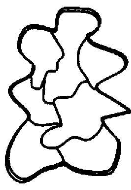 A．2400       B．．1920      D．5760第四部分判断推理一、图形推理。请按每道题的答题要求作答。66．从所给的四个选项中，选择最合适的一个填入问号处，使之呈现一定的规律性（）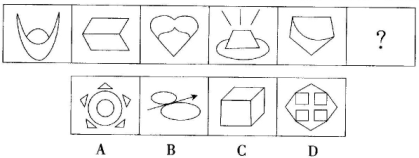 67．从所给的四个选项中，选择最合适的一个填入问号处，使之呈现一定的规律性（）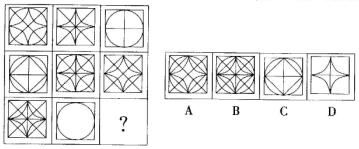 68．从所给的四个选项中，选择最合适的一个填入问号处，使之呈现一定的规律性（）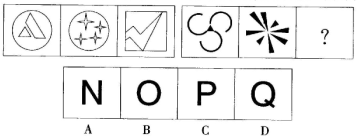 69．从所给的四个选项中，选择最合适的一个填入问号处，使之呈现一定的规律性（）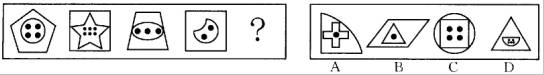 70．左边给定的是纸盒的外表面，下列哪一项能由它折叠而成（）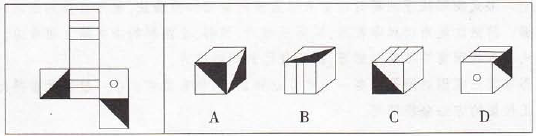 二、定义判断。每道题先给出定义，然后列出四种情况，要求你严格依据定义，从中选出一个最符合或最不符合该定义的答案。注意：假设这个定义是正确的，不容置疑的。71．培根认为，所谓假相，就是存在于人们头脑中，严重妨碍人们对客观世界形成正确认识的偏见。根据假相的发生和来源，可分为四种。其中的“种族假相”是由于人的天性而引起的认知错误，人们往往以人的感觉和理性为尺度，而不按自然的本来面目去认识事物，结果歪曲了事物的真相。根据上述定义，下列属于“种族假相”的偏见是（）A．塔西陀的著作被称为“惩罚暴君的鞭子”，但现代考古学证据指出塔西陀的历史著作中对罗马帝国早期皇帝的评价带有希望恢复共和制的贵族阶层的偏见B．在牛顿的三棱镜实验将光线色散为不同的光谱成分之前，人们认为日光是单色的，C．人们在感情破裂后，往往会回避与前任星座或地域相同的人交往D．由于牛顿在物理学的地位，光的“粒子说”曾经一直在物理学界中占据主导，其他理论则不被认可72．诡异谷效应指的是随着人造形象与真实世界的相似度的增加，人类对其喜爱程度也随之增加，但好感度在达到一个峰值后会因两者细微的差别而诡异地急剧下降。只有人造形象与现实真正毫无区别时，好感度才会重新提升到最高。根据上述定义，下列未体现诡异谷效应的是（）A．手机钱包软件删除票据时伴随碎纸动画的拟物化设计让追求简洁的用户心生厌烦B．动画电影形象与人类过度相似，以至于面部细微表情的不自然被放大而遭观众排斥C．高画质的游戏大量使用高分辨率的贴图导致模型边缘与远景失真，反而让玩家觉得这只是游戏而降低游戏乐趣D．一些明星采用不完善的整容技术后导致笑容僵硬不自然而失去粉丝们的拥护73．范围经济是由厂商的经营范围而非规模带来的经济，是指同时生产两种产品的费用低于分别生产每种产品的费用的经济现象。根据上述定义，下列属于范围经济的是（）A．某家具生产厂家实行桌子与衣柜合并生产后，相同的生产过程使成本有效降低B．某啤酒制造厂收购了一个经营亏损的小型啤酒厂，生产线扩大后原料采购成本降低，两个厂区啤酒的生产效益均有提高C．因为市场需求扩大，布鞋和鞋垫的手工作坊式生产逐渐被机器生产取代，生产成本大幅下降D．某奶制品厂实行奶酪与酸奶一起生产后，二者的生产工艺相互借鉴，产品改良，销量大增74．积极错觉是指当自我由于消极的信息而使自尊心面临威胁时，用理想化的自我、不现实的乐观或夸大的可控性感知等作为缓冲器，来保护自己的自尊。根据上述定义，下列选项属于积极错觉的是（）A．某男生追求女生失败，认为对方是因为害羞不敢答应B．某人担心经理对自己印象差，每天提早到办公室上班C．很多人觉得考试时间很紧张，可小林还觉得时间足够D．某男考研究生屡次失败，但其坚信天道酬勤终获成功75．有这样一个实验：在两间房子的墙壁上镶嵌许多镜子，然后把两只猩猩分别关进去。一只猩猩性情温顺，它刚进到房间时，满脸堆笑，这时它从墙壁的镜子里看到了许多“同伴”对它报以友善的微笑，于是它和这个新的“群体”打成一片。另一只猩猩性格暴烈，进入房间时满脸不悦，于是它从镜子里看到了“同类”对它凶神恶煞，便与这个新的“群体”无休止地追逐和争斗。上述现象被心理学家称为态度效应。根据上述描述，下列哪项不涉及态度效应（）A．很多人经常戴着“有色眼镜”看人，时刻提防别人，连老人跌倒了也不去扶一把，生怕被人骗了，生活氛围紧张不安B．企业领导用“待人如待己”的法则对待员工，赢得了广大员工的认可C．三人砌墙，甲抱怨累，乙称不轻松，丙因参与高楼的建造而感到自豪。数年后，甲仍在砌墙，乙成了工程师，丙当了老板D．某公司提拔员工，不以学历为标准，只要工作业绩突出就有提拔的机会76．睡眠者效应指由于时间间隔容易使得人们忘记传播的来源，而只保留对内容的模糊记忆。根据上述定义，下列不属于睡眠者效应的是（）A．一些网络词汇流行起来后人们往往忽略了它们的诞生背景B．人们往往记得一些经典的广告词但却忘记其所对应的品牌C．开卷考试时有许多题目似曾相识却往往想不起在书中的哪个章节D．怀旧的盛行源于人们总是选择性地保留一些美好的记忆而忘掉不愉快的记忆77．归谬法是指对一错误论题不直接否定，而是先假定其真，然后据此导出荒谬的结果，由结果的荒谬推出该论题的荒谬，从而直接地否定错误论题的论证手法。根据上述定义，下列不属于归谬法的是（）A．有个病人对住院处的护士说：“请把我安排在三等病房，我很穷。”“没有人能帮助您吗？”“没有，我只有一个姐姐，她是修女，也很穷。”护士听了生气地说：“修女富得很，因为她和上帝结婚。”病人于是便对护士说，“好，那您就把我安排在一等病房吧，以后把账单寄给我姐夫就行了。”B．甲向乙解释：“我演奏的是高雅的流行乐曲。”乙反问一句：“流行的乐曲就是高雅的吗？”甲听了很是吃惊：“不高雅的东西怎么能够流行呢？”乙笑着说：“那么，流行感冒也是高雅的了？”C．某人坚决反对杀生，他劝告人们说：“你如果在世时杀了一头猪，来生就要变成一头猪；你在世时杀一头牛，来生就要变成一头牛。”这时一个听众说：“那不如去杀人吧。”D．有一次，一位英国女记者读了文学大师钱钟书的作品，对钱钟书很仰慕，非要见他，在电话中钱钟书对该女士说：“假如你吃了个鸡蛋，觉得味道不错，就够了，何必非要认识那只下蛋的母鸡呢？”78．垂直思维是以逻辑与数学为代表的传统思维模式，强调事物的确定性，从前提作出严谨推导；水平思维则注重创新，考虑事物多种选择的可能性，追求思考的丰富性。根据上述定义，下列选项属于水平思维应用的是（）A．金导电、银导电、铜导电……所以金属能导电B．凯库勒梦见蛇咬住自己的尾巴，推断出苯的结构C．法拉第认为电能产生磁场，那么磁场也能产生电D．根据相对原子质量，用元素周期表预测未知元素79．零缺陷管理的思想主张企业发挥人的主观能动性来进行经营管理，生产者、工作者要努力使自己的产品、业务没有缺点，并向着高质量标准的目标而奋斗。根据上述定义，下列符合零缺陷管理思想的一项是（）A．在工作中要完全消灭缺点，不能容忍任何缺点存在B．由于生产过程中存在多种影响因素，难免出现问题产品C．在自己工作职责范围内，每个人都应该努力做到无缺点D．对自身要求不用太严格，差不多能符合工作标准就行80．碰瓷营销是出现在企业营销中的一种炒作方式，表现为弱小企业主动发声，指控同行业中比较强大的企业侵犯自身权益，在引起舆论关注后，企业的知名度也随之提高。下列属于碰瓷营销的是（  ）A．两家实力相当的饮料公司甲、乙因配方纠纷，双方恶语相向对簿公堂，法院裁决甲公司赔偿乙公司200万元B．某大型影楼状告某影视公司盗用其图像，经查证确有此事，该影视公司公开道歉后，向影楼赔偿了部分经济损失C．自从龙华集团员工小夏在网络上频频爆出集团内部暗箱操作的内幕后，新闻媒体开始不断播出相关新闻，小夏也因此成了“名人”D．一家名不见经传的互联网公司，指责一家互联网巨头企业抄袭，同时要求道歉、赔偿，一时间这家公司成为了公众关注的焦点，网络搜索点击率一路飙升三、类比推理。每道题先给出一组相关的词，要求你在备选答案中找出一组与之在逻辑关系上最为贴近、相似或匹配的词。81．军人︰工程师A．绿色植物︰蔬菜          B．国务委员︰国家干部C．打孔器︰订书钉          D．黄豆︰豆浆机82．义举︰念念不忘A．恶行︰破口大骂           B．过错︰口诛笔伐C．行为︰议论纷纷           D．诺言︰深信不疑83．殚精竭虑︰鞠躬尽瘁A．竭尽脑汁︰有心无力     B．卧薪尝胆︰含辛茹苦C．博闻强识︰孤陋寡闻     D．见微知著︰一叶知秋84．粉笔︰黑板A．涂抹︰墙壁     B．贴膜︰手机C．毛笔︰宣纸     D．钻石︰戒指85．程序︰会议︰主持人A．规则︰比赛︰裁判员B．指导︰交流︰领导C．方案︰工作︰情况D．平台︰活动︰专家86．航天员︰太空︰航天器A．工程师︰图纸︰设计院           B．律师︰法庭︰法官C．空军︰飞行︰飞机               D．医生︰医院︰医疗设备87．（）对于刮刮乐相当于蔬菜对于（）A．福彩南瓜     B．双色球冬瓜C．足彩黄瓜     D．彩票西瓜88．（）对于演讲相当于（）对于汇报A．激情详尽             B．举办常规C．即兴旁听             D．专题请示89．图书馆对于（）相当于（）对于记者A．读者发布会             B．大学杂志社C．书籍教师               D．教育新闻90．陕西对于（）相当于（）对于布达拉宫A．兵马俑河南                   B．渭河西藏C．大雁塔西藏                   D．华山北京四、逻辑判断。每道题给出一段陈述，这段陈述被假设是正确的，不容置疑的。要求你根据这段陈述，选择一个答案。注意：正确的答案应与所给的陈述相符合，不需要任何附加说明即可以从陈述中直接推出。91．很多顾客在超市购买食品时，往往喜欢买那些有透明包装的食品，其理由是通过透明包装可以直接看到里面的食品，从而心里会有一种安全感。以下哪项如果为真，最能对上述心里的感觉构成质疑（）A．光线对食品营养会造成破坏，这一事实已经引起了营养专家的高度重视B．食品的包装与食品内部的卫生程度没有直接关系C．研究结果表明：牛奶暴露于光线之下，无论是何种光线，都会引起口味上的变化D．有些透明材料包装的食品有时候让人看了会倒胃口，特别是不新鲜的蔬菜和水果92．政治家：那些声称去年全年消费物价涨幅低于3%的经济学家是错误的。显然，他们最近根本没去任何地方买过东西。汽油价格在去年一年中涨了10%，我乘车的费用涨了12%，报纸涨了15%，清洁剂涨了15%，面包涨了50%。政治家的上述论证最容易受到批评，因为（）A．它指责经济学家的品德，而不是针对他们的论证进行反驳B．它使用了一个不具有代表性的小样本作为证据C．它试图通过诉诸感情的方式来达到说服的目的D．它错误地表明，所提到的那些经济学家不是消费价格领域的专家93．经济学家：美国的个人所得税是累进税，税法极其复杂。想诚实纳税的人经常因理解错误，而出现申报错误；而故意避税的人总能找到税法的漏洞。一般而言，避税空间的大小与税制的复杂程度成正比，避税能力的高低与纳税人收入水平成正比。复杂税制造成的避税空间大多会被富人利用，使得累进税达不到税法规定的累进程度，其调节分配的功能也大大弱化。如果以上陈述为真，哪一项对经济学家的上述论证提供了最强的支持（）A．在申报纳税时，美国有60%的人需要雇请专业人士代理申报，有22%的人需要用报税软件帮助计算B．美国人在1981年就提出了“废除累进税率，实行单一税率”的设想C．1988年至2006年，美国1%最富人群的收入占全国收入的比重从15%上升为22%，但他们的平均税率却从24%降到22.8%D．美国爆发了占领华尔街运动，示威者声称代表美国99%的民众抗议金融业的贪婪腐败及社会不公94．有人认为：我国应当立法限制使用石油制品生产塑料。我国对燃料的需要远远甚于对塑料的需要；而且我国对石油进口越来越依赖，一旦战争爆发，石油进口被阻断，我国将陷入危机。如果减少塑料的石油制品用量，我们就能在独立自主和国家安全上迈进显著的一步。以下哪项如果为真，最能反驳上述论证（）A．新研制的塑料制造方法能有效减少石油用量B．某些塑料制品，如飞机、汽车上的部件，对国防有很重要的作用C．战争时期，敌国会极大攻占石油供给国地区D．我国用于制造塑料的石油消耗只占到全部石油消耗非常小的比例95．胼胝体是将大脑两个半球联系起来的神经纤维集束。平均而言，音乐家的胼胝体比非音乐家的胼胝体大。与成年的非音乐家相比，7岁左右开始训练的成年音乐家，胼胝体在体积上的区别特别明显。因此，音乐训练，特别是从幼年开始的音乐训练，会导致大脑结构上的某种变化。以下哪一项是上面论证所依赖的假设（）A．在音乐家开始训练之前，他们的胼胝体并不比同年龄的非音乐家的胼胝体大B．在生命晚期进行的音乐训练不会引起大脑结构上的变化C．对任何两个从7岁左右开始训练的音乐家而言，他们的胼胝体有差不多相同的体积D．成年的非音乐家在其童年时代没有参与过任何能够促进胼胝体发育的活动96．最近一项研究发现，海水颜色能够让飓风改变方向，也就是说，如果海水变色，飓风的移动路径也会变向。这也就意味着科学家可以根据海水的“脸色”判断哪些地方将被飓风袭击，哪些地区会幸免于难。值得关注的是，全球气候变暖可能已经让海水变色。以下哪项最可能是科学家作出判断所依赖的前提（）A．海水颜色与飓风移动路径之间存在某种相对确定的联系B．海水温度升高会导致生成的飓风数量增加C．海水温度变化会导致海水改变颜色D．全球气候变暖是最近几年飓风频发的重要原因之一97．在我国，交强险是保险公司自主选择的险种。自2006年推出以来，只有2008年小幅赢利，其余年份均为亏损，且亏损额逐年加大，2011年全国交强险实际经营亏损达92亿元。奇怪的是，目前巨额亏损下的交强险依然是各保险公司争抢的业务。如果以下陈述为真，哪一项最好地解释了保险公司争抢交强险业务的奇怪现象（）A．2011年，36家承担交强险的公司中有3家公司在这个险种上是赢利的B．在交强险赔付中，有些车辆赔付过高，部分不该赔付的案例被判赔付C．拖拉机享受惠农政策，许多地方将“运输车辆”登记为“拖拉机”，从而享受低税率D．商业车险利润丰厚，车主通常不会将交强险和商业车险分别投保两家公司98．销售专家认为，在一个不再扩张的市场中，一个公司最佳的销售策略就是追求最大的市场份额，而达到目标的最佳方式就是做一些能突出竞争对手缺点的比较广告。在国内萧条的奶粉市场中，A牌奶粉与B牌奶粉进行了两年的比较广告战，相互指责对方产品对婴儿的健康造成有害影响。然而，这些广告战并没有使各自的市场份额增大，反而使很多人不再购买任何品牌的国产奶粉。以上陈述最强地支持下面哪一个结论（）A．不应该在一个正在扩张或可能扩张的市场中使用比较广告B．比较广告有使它们的目标市场不是扩张而是收缩的风险C．比较广告不会产生任何长期效益，除非消费者能很容易地判断那些广告的正确性D．如果一个公司的产品比其竞争对手产品的质量明显高出一筹的话，比较广告在任何情况下都能增加该公司产品的市场份额99．某省大力发展旅游产业，目前已经形成东湖、西岛、南山三个旅游景点，每处景点都有二日游、三日游、四日游三种路线。李明、王刚、张波将赴上述三地进行9日游。每个人都设计了各自的旅游计划。后来发现，每处景点他们三人都选择了不同的线路，李明赴东湖的计划天数与王刚赴西岛的计划天数相同。李明赴南山的计划是三日游，王刚赴南山的计划是四日游。根据以上陈述，可以得出以下哪项（）A．张波计划东湖三日游，李明计划西岛四日游B．张波计划东湖四日游，王刚计划西岛三日游C．李明计划东湖二日游，王刚计划西岛三日游D．李明计划东湖二日游，王刚计划西岛二日游100．在东海大学研究生协会举办的一次中国象棋比赛中，来自经济学院、管理学院、哲学学院、数学学院和化学学院的5名研究生（每院1名）相遇在一起，有关甲、乙、丙、丁、戊5名研究生之间的比赛信息满足以下条件：（1）甲仅与2名选手比赛过。（2）化学学院的选手和3名选手比赛过。（3）乙不是管理学院的，也没有和管理学院的选手对阵过。（4）哲学学院的选手和丙比赛过。（5）管理学院、哲学学院、数学学院的选手互相都交过手。（6）丁仅与1名选手比赛过。根据以上条件，请问丙来自哪个学院（）A．经济学院B．哲学学院C．数学学院D．化学学院第五部分资料分析所给出的图、表、文字或综合性资料均有若干个问题要你回答。你应根据资料提供的信息进行分析、比较、计算和判断处理。一、根据以下资料，回答101～105题。2011年，我国粮食生产创造了新的历史记录，达到了2020年粮食产能规划水平。粮食总产量登上了5亿5千万吨新台阶，初步统计，2011年全年粮食总产量达到57121万吨，比2010年增长4.5%。2011年，各级政府抓粮食生产始终不放松，实现了夏粮、早稻、秋粮生产季季增长，是近些年来少有的。全国夏粮总产量12627万吨，比去年增产321万吨，增长2.5%；早稻增产量3276万吨，比去年增产143万吨，增长4.5%；秋粮总产量41218万吨，比去年增产2018万吨，增长5.1%。2011年，全国三大粮食作物总产量超过5亿吨，达到51045万吨。稻谷总产量突破2亿吨大关，达到20078万吨，比去年增产503万吨，增长2.6%；小麦总产量11792万吨，比去年增产274万吨，增长2.4%；玉米总产量19175万吨，比去年增产1450万吨，增长8.2%，玉米大幅度增产使我国粮食生产结构得到进一步改善。2011年，全国13个粮食主产省（区）粮食总产量达到43422万吨，比2010年增产2238万吨，增产5.4%，占全国总增产量的90.5%，粮食主产区的稳定增产作用得到进一步发挥。东北及内蒙古四省（区）共增产粮食1386万吨，增产量占全国总产量的56%，其中黑龙江增产558万吨，增长11.1%，吉林增产329万吨，增长11.6%，辽宁增产270万吨，增长15.3%，内蒙古增产229万吨，增长10.6%。粮食产量超5千万吨的黑龙江、河南两省，2011年粮食生产更上一层楼，粮食总产量分别达到5571万吨和5543万吨，双双登上5500万吨新台阶。主要受气候影响，贵州和重庆全年粮食总产量减产，贵州减产235万吨，下降21.2%，重庆减产29万吨，下降2.5%。三季粮食中，夏粮产量减产的有甘肃、宁夏、新疆三省（区）；早稻产量减产的有安徽、湖北、广西三省（区）；秋粮产量贵州减产279万吨，下降29.3%，重庆减产30万吨，下降3.0%，上海略有减产。101．2011年全国粮食总产量比2010年增产（）A．2570万吨B．1640万吨C．2000万吨D．2460万吨102．2011年我国秋粮产量占总产量的比重为（）A．8%B．72%C．27%D．22%103．全国三大粮食作物总产量增长速度由快到慢依次为（）A．玉米、稻谷、小麦B．稻谷、玉米、小麦C．小麦、稻谷、玉米D．小麦、玉米、稻谷104．下列说法错误的是（）A．2011年我国夏粮、早稻、秋粮季季增产B．2011年粮食产量超5千万吨的有黑龙江和吉林省C．2011年我国九成以上增产来自粮食主产区D．2011年我国稻谷、小麦、玉米三大作物总产量超5亿吨105．上述资料表明（）A．贵州和重庆夏粮产量减产B．甘肃、宁夏、新疆三省（区）全年粮食总产量减产C．东北及内蒙古四省（区）粮食增长速度最快的是内蒙古D．2011年，全国粮食主产省（区）粮食总产量占全国总产量的76%二、根据以下资料，回答106～110题。2009年，我国973计划（含重大科学研究计划）新立和在研项目共547项，其中新立项目123项，在研项目424项，国家财政共投入26亿元。973计划（含重大科学研究计划）新立和在研项目数量及研究经费按领域分布情况106．2009年我国973计划（含重大科学研究计划）中，有几个领域的投入经费超过2亿元（）A．7             B．．9             D．10107．2009年我国973计划（含重大科学研究计划）中，项目总数量最多的三个领域占所有项目总数的比重约为（）A．32%           B．35%               C．38%           D．41%108．2009年我国973计划（含重大科学研究计划）中，平均每个农业项目的投入经费约为多少万元（）A．501           B．．592           D．653109．平均每个项目投入经费高于所有项目平均水平的领域有多少个（）A．3             B．．5             D．6110．以下关于2009年我国973计划（含重大科学研究计划）的描述，与资料相符的是（）A．在研项目占项目总数的比重超过80%B．项目经费最高的领域，其项目经费比最低者的3倍还多C．平均每个领域的新立项目数量不足10个D．项目经费最低的领域，其项目总数也是最少的三、根据以下资料，回答111～115题。2011年，贵州省全年种植业增加值为432.86亿元，比上年增长0.2%。主要农作物种植面积稳步扩大，粮食作物种植面积305.56万公顷（4583.40万亩），比上年增长0.5%；油料种植面积53.61万公顷（804.15万亩），增长1.3%；烤烟种植面积20.00万公顷（300.02万亩），增长9.5%；蔬菜种植面积70.85万公顷（1062.75万亩），增长9.4%。主要农产品中，油菜籽、蔬菜、茶叶等产品产量增长较快，分别比上年增长39.1%、7.7%和6.9%。2011年贵州省主要农产品产量及其增长速度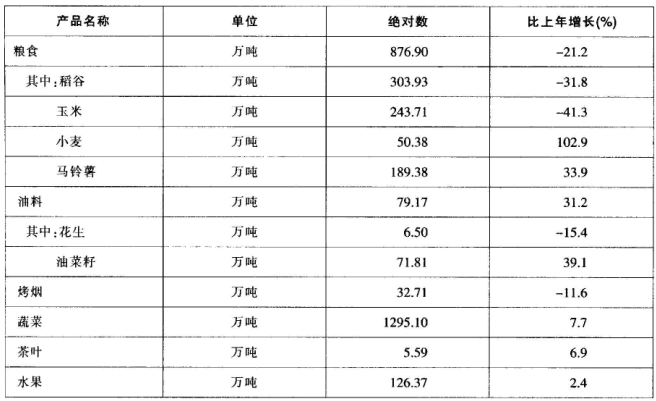 111．2011年，贵州省油料、烤烟的平均亩产量与2010年相比（）A．都有所提高B．都有所降低C．前者提高、后者降低D．前者降低、后者提高112．与2010年相比，2011年贵州省全年蔬菜产量的增加量约为（）万吨。A．92.6B．83.6C．90.6D．94.6113．2011年贵州省油料和水果的总产量比2010年增产（）A．2.3%B．11.9%C．16.9%D．24.9%114．下列农产品中，2011年的产量与上年相比变化最多的是（）A．稻谷B．玉米C．小麦D．马铃薯115．下列判断不正确的有（）（1）2011年贵州全年玉米产量占粮食产量的比重比2010年有所降低（2）2010年茶叶全年的产量约为5.23万吨（3）2010年油菜籽的产量不足花生产量的7倍A．0个B．1个C．2个                D．3个四、根据以下资料，回答116～120题。2012年1～6月，江西省十大战略性新兴产业固定资产投资（以下简称“十大产业投资”）总量突破千亿元，达1112.52亿元，比上年同期增长24.0%，占全省固定资产投资（计划投资500万元及以上项目固定资产投资，下同）的23.5%；对全省固定资产投资增长的贡献率为19.1%，拉动全省固定资产投资增长6.0个百分点。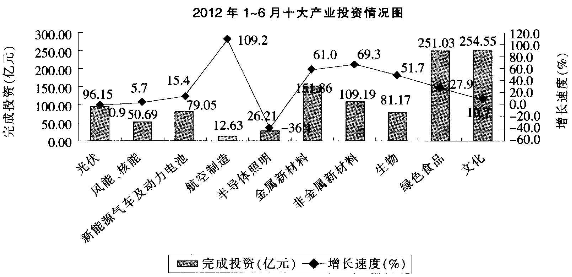 1～6月，十大产业中国有投资104.95亿元，增长2.3%，增长势头缓慢；非国有投资1007.57亿元，增长26.8%。其中，民间投资持续活跃，完成投资896.76亿元，增长24.1%。1～6月，十大产业本年资金到位资金合计1308.72亿元，增长22.4%；其中自筹资金1085.71亿元，比上年同期增长23.3%，比一季度增速高出3.0个百分点。在十大产业投资的资金来源中，自筹资金占82.4%。1～6月，十大产业投资中，新建投资688.90亿元，增长12.1%；扩建投资194.10亿元，增长50.7%；改建和技术改造投资188.57亿元，增长48.1%。126．2012年1～6月，江西全省固定资产投资同比增长（）A．29.2%B．31.4%C．33.6%D．35.8%127．2012年1～6月，十大产业中，投资增量最大的是（）A．金属新材料产业B．非金属新材料产业C．绿色食品产业D．文化产业128．2011年1～6月，十大产业中，民间投资是国有投资的（）A．7.0倍B．7.5倍C．8.0倍D．8.5倍129．2012年1～6月，十大产业中，新建投资占比同比（）A．上升4.2个百分点B．上升6.6个百分点C．下降4.2个百分点D．下降6.6个百分点120．根据所给材料，下列说法中不正确的一项是（）A．2012年1～6月，十大产业中投资超过总体平均水平的有3个B．2011年1～6月，十大产业中非国有投资接近800亿元C．2012年l～6月，十大产业本年资金到位资金中自筹资金占比超过八五成D．2011年1～6月，十大产业中扩建投资大于改建和技术改造投资参考答案与解析1．【解析】A。实现中华民族伟大复兴，是近代以来中国人民最伟大的梦想，我们称之为“中国梦”，基本内涵是实现国家富强、民族复兴、人民幸福。因此A项正确。2．【解析】A。《国民革命与农民运动》属于毛泽东思想萌芽时期的著作。B项《星星之火，可以燎原》和C项《反对本本主义》都属于毛泽东思想形成阶段的著作。D项《中国革命与中国共产党》属于毛泽东思想成熟阶段的著作。3．【解析】D。航空母舰在第二次世界大战中首次应用，因此D项说法错误。4．【解析】B。1982年	，中共十二大第一次提出“建设有中国特色的社会主义”这一崭新命题；1987年，中共十三大提出社会主义初级阶段理论、党的基本路线、“三步走”战略；1992年，中共十四大提出建立社会主义市场经济体制；2012年，中共十八大把科学发展观确立为党的指导思想，提出全面建成小康社会，因此正确的顺序应该为③④②①。5．【解析】B。在经济未实现充分就业的情况下，刺激总需求会加剧通货膨胀，抑制总需求通过传导机制会加剧失业，抑制总供给亦会加剧失业，而只有刺激总供给可以增加就业岗位，同时缓解价格上涨、通货膨胀。因此B项正确。6．【解析】B。“玄武门之变”、“贞观之治”、“安史之乱”均发生在唐朝，“开皇之治”发生在隋朝。7．【解析】A。中国佛教四大名山分别是山西五台山、浙江普陀山、四川峨眉山、安徽九华山。有“金五台、银普陀、铜峨眉、铁九华”之称。8．【解析】D。甲乙两人参与的是聚众斗殴，在相互斗殴中甲乙两人都有伤害对方的动机，不存在防卫或避险的意图，甲用木棒击中乙头部致乙死亡的行为，构成故意杀人罪。9．【解析】C。①的意思是人类是一切物种中最有灵性的；②的意思是人的伤亡情况比财物更重要；③论述了学习与思考的关系；④意指水火、草木、禽兽都不像人那样有气、有生命、有知觉，所以人在天下万物中最为尊贵。显然③没有体现关注人、重视人、崇尚人的价值取向，因此C项正确。10．【解析】B。《行政诉讼法》第24条第2款规定：“有权提起诉讼的公民死亡，其近亲属可以提起诉讼。”这里的近亲属包括配偶、父母、子女、兄弟姐妹、祖父母、外祖父母、孙子女、外孙子女和其他具有扶养、赡养关系的亲属。本案中李某死亡，即丧失了法律主体资格，李某的妻子可以作为原告提起诉讼，但不能以李某代理人的身份起诉。因此A项错误。《行政诉讼法解释》第24条第1款规定：“行政机关的同一具体行政行为涉及两个以上利害关系人，其中一部分利害关系人对具体行政行为不服提起诉讼，人民法院应当通知没有起诉的其他利害关系人作为第三人参加诉讼。”本案中，李某之妻不服国家专利复审机构的决定提起诉讼，而该决定是依据王某的申请作出的，所以，王某是本案的利害关系人，法院应当通知其参加诉讼。且《专利法》第46条第2款规定：“对专利复审委员会宣告专利权无效或者维持专利权的决定不服的，可以自收到通知之日起三个月内向人民法院起诉。人民法院应当通知无效宣告请求程序的对方当事人作为第三人参加诉讼。”因此B项正确。《行政诉讼法》第39条规定：“公民、法人或其他组织直接向人民法院提起诉讼的，应当在作出具体行政行为之日起三个月内提出。法律另有规定的除外。”本案属于专利案件，而《专利法》没有对起诉期限作出例外规定。因此C项错误。依据上引《专利法》规定，本案属于自由选择案件，无需复议前置。因此D项错误。11．【解析】A。亚热带地中海气候的特点是：夏季炎热干燥、冬季温和多雨，是十三种气候类型中唯一一种雨热不同期的气候类型。选项中只有那不勒斯属于地中海气候，因此A项正确。12．【解析】B。在民主的国家里法律有高于一切的权威，而在专制的国家里只有国王一人的权威。民主的国家里掌握立法权的是广大人民，他们为自己的利益而立法；而专制的国家里法律具有极强的随意性，君主的个人意志就可以任意左右法律的适用与否以及量刑轻重。因此A、C、D三项正确。B项错误，在民主国家，立法权的主体是广大民众，国王或君主有参与权。13．【解析】C。马踏飞燕为汉代的青铜器文物，不是商代，因此C项错误。14．【解析】A。B项错误，浑天仪的浑仪是测量天体球面坐标的一种仪器，而浑象是古代用来演示天象的仪表。C项错误，“秋七月，有星孛入于北斗”，出自于《春秋》。D项错误，创制《大明历》，最早将岁差引进历法的天文学家为祖冲之。15．【解析】A。A项中的诗句出自《望天门山》，是唐代伟大诗人李白所作的一首七言绝句，为开元十三年（725）李白赴江东途中行至天门山时所作。因此A项对应错误。16．【解析】D。海洋资源是指海洋中的矿产资源、化学资源、生物资源和动力资源，D项正确。17．【解析】C。中药主要由植物药（根、茎、叶、果）、动物药（内脏、皮、骨、器官等）和矿物药组成。18．【解析】B。2004年初，国际足联确认足球起源于中国，“蹴鞠”是有史料记载的最早的足球活动，《战国策》和《史记》是最早记录蹴鞠的文献典籍。但现代足球则起源于英国，1863年，第一份正式的足球比赛规则在英国创立，标志着现代足球运动的诞生。因此B项说法错误。19．【解析】B。A项错误，汉字演变的总趋势是由繁到简。B项说法正确。C项错误，王羲之的《兰亭集序》不是楷书，而是行书，被誉为“天下第一行书”。D项，“笔画简约，线条流畅”一般是草书、行书的特点，而不是楷书的特点。20．【解析】D。由于切断电源后再次启动电脑需要花费一定的时间，有些人即使不使用电脑，也一直不关闭显示屏。测试数据表明，如果将电脑设置为将作业数据暂时保存于硬盘的“睡眠状态”，此时的耗电仅为约3.8瓦。即使是向内存供电的“待机状态”，也只耗电约5.7瓦，与始终打开显示器相比可节电约70%。对于笔记本电脑，灵活使用内置的节电程序，也可取得明显的节电效果。D项说法不成立。21．【解析】A。四个成语都有“多”的意思，但适用对象不同。“汗牛充栋”形容藏书很多，“罄竹难书”形容罪恶很多，都不适合形容诗句，排除B、C两项。“不一而足”指同类事物或现象很多，反复出现，不能一一列举。词义虽与句意相符，但“不一而足”一般用于句尾，排除D项。只有“数不胜数”最为恰当。22．【解析】C。先看第二空，只有“转化”与“……为社会财富”这一句式搭配恰当。将“匹配”代入第一空，符合句意。23．【解析】B。先看第一空，比较两种文化，“水火不容”、“针锋相对”语义过重，排除A、D两项。“南辕北辙”比喻行动和目的正好相反，不合文意，排除C项。24．【解析】C。先看第一空，童话故事以口述的形式被人们传承，因此第一空应填入的词和“口述”相关，排除B、D两项。再看第二空，“历史”通常和“考证”搭配，更能体现历史的严肃性。25．【解析】C。先看第一空，根据文段大意，现实题材纪录片处境不佳，因此拍现实题材的纪录片的“成本”上升，排除B、D两项。再看第二空，“关照”是对人的关心和帮助，“观照”是对事物的观察和审视，可见此处使用“观照”最恰当，排除A项，选择C项。【重点成语释义】捉襟见肘：形容衣服破烂。比喻顾此失彼，穷于应付。水涨船高：水位升高，船身也随之浮起。比喻事物随着它所凭借的基础的提高而增长提高。26．【解析】D。先看第一空，“厚此薄彼”、“瞻前顾后”的主语都是人，都不能与“艺术”搭配，排除A、B两项。再看第二空，“立场坚定”、“态度坚决”为惯用搭配，且“不会被名利、金钱所左右”体现的是“立场”，因此D项比C项更为恰当。27．【解析】A。由“还难以形成……法律网”可知，第一空填“零散”或“分散”恰当，排除B、D两项。第二空的词语要修饰“法律网”，“严密”比“有效”更恰当和形象，因此A项正确。28．【解析】A。先看一空，若将“空穴来风”和“时来运转”放在第一空，句意不通，排除B、C两项。再看第二空，剽窃、抄袭的作品却被冠以“创新”的美名，具有讽刺性，因此A项符合文意。29．【解析】A。由句意可知，第一空所填成语应凸显灯火的璀璨，“花团锦簇”和“五彩缤纷”均侧重于颜色的丰富，排除C、D两项。第二空，“承载民俗”比“表现民俗”更恰当，因此选择A项。30．【解析】B。先看第一空，“洗心革面”与“痛改前非”指的是人对于自己以前所犯错误的彻底悔悟，从而决定改变，重新做人。第一空前说的是北魏孝文帝迫于严峻的政治形势决定推行改革措施，“洗心革面”与“痛改前非”不符合句意，排除A、C两项。再看第二空，“颁行”指发布、颁发，多与“法令、指示、政策、条例、制度”等搭配。“履行”指执行、实践，多与“契约、职责、诺言、合同、手续”等搭配。第二空后面所接的为“制度”，用“颁行”合适。【重点成语释义】洗心革面：清除旧思想，改变旧面貌。比喻彻底悔改。改弦更张：改换、调整乐器上的弦，使声音和谐。比喻改革制度或变更计划、方法。痛改前非：彻底改正以前所犯的错误。改弦易辙：琴换弦，车改道。比喻改变原来的方向、计划、办法等。31．【解析】D。文段大意是：到地质公园参观也是接受地质科普教育的过程，但我们的地质公园缺少这方面的设施和投入，只看重经济收益，没有承担教育责任。可见，文段意在说明地质公园不应忽视自身在地质科普方面的教育责任，只有D项正确。32．【解析】B。文段中提到的“法律要件缺失”是针对“民间借贷”这一融资方式而言的，并不是指文化产业的所有融资方式都缺乏必要的法律保障，排除A项。文中的“l%”是指文化产业贷款所占银行贷款总额的比例，而不是文化企业中采取贷款方式融资的比例，排除C项。整体规模小的是“风险投资”而不是“银行贷款”，排除D项。由“二是资本市场对企业的规模、收入稳定性、声誉有较高的要求”可知，B项正确。33．【解析】C。文段最后一句为关键信息，由“其根本原因是我们还没有将产品做成品牌”可知，C项是文段意在强调的内容。A项不是意在强调的内容，B项表述过于绝对，D项在文段中没有根据。34．【解析】C。文段的最后为强调的重点，即理想状态下，两者兼顾，只有C项与此吻合。35．【解析】C。文段最后一句为主旨句，C项概括最准确。A项没有体现“文化发展”这一文段主题，排除。文段强调的文化“四季”是指顺应时代变化，而不是指自然的季节，B、D两项对此的理解都不够准确，对主旨的把握不准，排除。36．【解析】C。文段并未体现微博“对中国社会的影响越来越大”，A项无中生有，排除。根据“只要拥有一定的技术知识和设备，任何人都可以成为传播的主体”可知，要成为信息的传播者需要有“技术知识和设备”等前提条件，B项错误。根据“作为信息传播的终端，受众对新闻信息的处置是完全被动的”可知，文段中的“信息传播的终端”指的是“受众”，D项错误。由文段最后一句可知，C项正确。37．【解析】D。文段从正反两方面说明，城市建设应当重视历史文脉和人文环境，可见D项正确。38．【解析】C。文段主要围绕教育公平进行论述，批评“超级中学”垄断教育资源和肯定北大清华的自主招生政策，分别从反面和正面说明“落实教育公平，应从招生开始”，因此C项正确。A项和B项都过于片面。D项是具体的措施，不是文段谈论的核心问题，而且也没有体现“教育公平”的主题。39．【解析】B。文段最后一句话“这从历史上历次救市的情况可以明显地看出来”，表明接下来会对前面的观点举出例证，所以文段接下来最有可能具体描述“历史上几次不成功的救市”，B项正确。40．【解析】C。文段前三句的重点内容是：人类活动干扰到了鸳鸯的栖息。“过去，我们往往只知道……”一句强调水质，那么相对应的，横线所在的最后一句应强调人类活动，与前三句的重点内容相呼应，只有C项正确。41．【解析】D。文段最后一句是强调的重点，意在说明解决“空巢老人”问题需要政府协调处理。42．【解析】B。文段属科技介绍类材料，标题既需要将这项科技介绍清楚，又需要具有吸引力，只有B项最符合要求。A、C、D三项都没有将“3D指甲”这项科技介绍清楚。43．【解析】B。观察选项，有①做首句和⑤做首句两种情况，先判断首句。除了⑤之外的其他句子全部都在讲“过去的马”，而⑤在结尾处提到“从过去说起”，可见⑤起引领作用，适合做首句，排除A、C两项。③开头的“那时”表指代，这说明③前面的句子中应当提及过去某一个时期，而⑤中没有提及过去某一个时期，可见③的前句不应是⑤，排除D项。B项排序语意连贯，表达顺畅。44．【解析】C。选项中做首句的只有①④两句，通读文段可知，文段涉及的主体有两个，而①只涉及其中之一，即艺术家，另外一个主体“科学家”未谈及，所以①不能做首句。④属于总括性内容，适合作为文段首句，据此可以排除A、B两项。比较C、D两项可知，不同之处就在于②的位置。结合⑤③两句可知，①⑥两句均属于“这种看法”的内容，所以②应在①⑥之后，作为对“这种看法”的评价，排除D项。C项排序正确。45．【解析】D。“因此，画家创作时重视追求境界……注重意境”是文段的重点句，可见D项正确。46．【解析】D。文段为总～分结构，第一句为中心句，D项概括准确。47．【解析】B。根据文段最后一句中的“寻找……目标”可知，文段说的是文学对人类精神世界的指引作用。此外，横线前后的主体应该一致，即“文学”，只有B项符合，前后承接顺畅。48．【解析】C。根据文段最后一句对“多巴胺”的描述可知C项正确。A项颠倒黑白，原文说的是“梅拉多宁”分泌过多会导致心情烦躁。B项推断错误，文段只是说得这种病的人在冬季尤其是阴霾、缺少阳光的日子里，容易情绪低落，未提到其在阳光明媚时的情绪一定低落。D项无中生有，文段未提到多巴胺分泌多少与人们快乐程度的关系，排除。只有C项与原文相符。49．【解析】C。A项本身表述没问题，但文段主要论述的是发布“乞讨排行榜”这一行为的妥当性问题，而不是权利问题，排除A项。B项没有切中主题，且本身表述也不够恰当，从后文可知，发布“乞讨排行榜”的前提是要有法律的明确规定。D项表述错误，文段指出发布“乞讨排行榜”是可取的。从文段后两句可知，C项表述正确，属于文段的主旨。50．【解析】C。根据文中关键信息“门蒂兰塔出生时体内……存在着……基因突变”可知，其突出的运动能力与基因突变有着密切的关系，C项正确。A项表述有误，由文段并不能得出这一信息。B项过度引申，文段未涉及后天锻炼的内容，也无从比较天赋与后天锻炼哪个更重要。D项的“取决于”在文段中没有体现，文段强调的是“基因突变”。51．【解析】C。利用直接代入法，将选项依次代入，只有C项符合题意。52．【解析】B。某企业去年的销售收入为1000万元，成本分生产成本500万元和广告费200万元两个部分，则它的利润为1000－500－200=300（万元），利润缴税300×P%=3P（万元）；年广告费超出年销售收入2%也必须按P%纳税，因此广告缴税（200－1000×2%）×P%=1.8P（万元）。因此3P＋1.8P=120，P=25，即税率为25%。53．【解析】C。设正三角形垛的底有x根钢管，那么整垛的钢管的数量为：x（x＋1）÷2，要使剩下的钢管尽可能少，即x（x＋1）÷2最大，则x（x＋1）÷2<60，解得x=10的时候，x（x＋1）÷2最大，还剩下60－10×（10＋1）÷2=5（根）圆钢管。54．【解析】D。我们大致计算一下各个购买数目的总价格：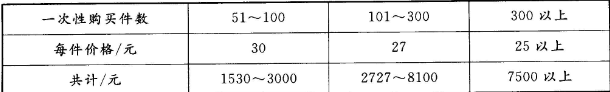 因此这个人可以用2900元购买100件以上的产品，2900÷27=107…11，因此他最多可以购买107件产品。55．【解析】C。每件都以135元出售，若按成本计算，其中一件赢利25%，说明这件上衣赢利135－135÷（1＋25%）=27（元）；另一件亏本25%，说明这件上衣亏本135－135÷（1－25%）=－45（元）。所以共亏损45－27=18（元）。56．【解析】D。设400元的门票售出x张，则500元门票售出x张，300元门票售出（2600－2x）张，得：（400＋500）x＋300×（2600－2x）=990000，解得x=700，因此D项正确。57．【解析】B。设每辆汽车每次运输x吨，则有：15x=480×25%，x=8。余下沙量480－480×25%=360（吨），每次可运9×8=72（吨），余下的沙用9辆同样的汽车来运，共运360÷72=5（次）。58．【解析】A。根据题意，由于乙在甲出发小时后骑自行车出发，且遇到甲之后甲立刻改骑自行车，因此从A地到B地，甲和乙骑自行车的时间一共用了5－=（小时），即从A地到B地骑自行车共需小时。而步行全程需5×2=10（小时），所以骑车与步行的速度比为10∶=3∶1。设步行的速度为x，自行车的速度则为3x，根据乙开始骑车追甲可列方程：10=x+×x，解得x=4，则3x=12（公里/小时）。59．【解析】C。由“各位上的数之和是15”，排除A项。由题意，新数比原数的3倍少39，利用代入法排除。B项，348×3－39=1005≠843，排除；C项，3×267－39=762，正确；D项，429×3－39=1248≠924，排除。60．【解析】A。设平均增长率为x，则有：60×（1＋x）2=79.35，整理得（1＋x）2=1.3225。1.21=（1＋10%）2<（1＋x）2<（1＋20%）2=1.44，因此平均增长率在10%~20%之间，A项正确。61．【解析】B。设甲、乙两人现在的年龄为x、y，甲、乙两人的年龄和是63岁，即x+y=63，当甲是乙现在年龄的一半时，乙当时的年龄是甲现在的年龄，即y－（x－y÷2）=x，解得x=27，y=36，因此乙比甲大36－27=9（岁）。62．【解析】D。植树共需（900＋1250）÷（24＋30＋32）=25（天）。乙应在A地干（900－24×25）÷30=10（天），第11天转到B地。63．【解析】C。由于题干要求六个数字都不相同，2009年中，前10个月01，02，…，10，与“09”中“0”相同，11月自身重复，则月份只可能是12月。而如果是12月，除去“0”、“1”、“2”，日期数字只能是“3”、“4”以上的数字，这与现实不符。因此全年中按要求表示的六个数字都不相同的日期不存在。64．【解析】C。由全部书的打14个包还多35本可知，全部书的打2个包还多5本，即全部书的打10包还多25本，而余下的是加35本打11包。所以1包是35＋25=60（本），则这批书共有（14＋11）×60＝1500（本）。65．【解析】B。把该沿海城市地图上的7个县分别编号为A、B、C、D、E、F、G（如图1）。为了便于观察，可以把图1改画成图2（相邻关系不改变）。我们不妨按A、B、C、D、E、F、G的顺序，用红、黑、绿、蓝、紫五种颜色依次染色，根据乘法原理，共有5×4×3×3×3×3×3=4860（种）不同的染色方法。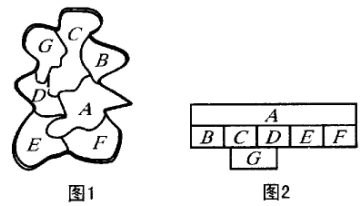 66．【解析】B。题干图形都有两个封闭区域，选项中只有B项符合条件。67．【解析】B。从每行或每列来看，前两个图形内部叠加去同存异、保留外框得到第三个图形。68．【解析】A。第一组图形均为封闭图形，第二组前两个图形均为开放图形，均不含封闭区域，选项中只有A项符合。69．【解析】B。前四幅图中，内外图形的线条数之差等于图形内黑点的数量，选项中只有B项符合此规律。70．【解析】C。空白面不会与阴影三角形的一边相接，A、B两项错误。C项可由左边图形折成，当选。D项，假设正面和右侧面正确，则顶面中两条平行线的端点应指向圆圈面，因此D项错误。71．【解析】B。种族假相的定义要点是：（1）由于人的天性；（2）以人的感觉和理性为尺度。B项，“日光是单色的”来自于人的感觉，是人的天性，符合种族假相的定义。A项的偏见源于贵族阶层的出身，C项的偏见源于以前的交往经验，D项的偏见源于对牛顿的权威崇拜，都不符合定义要点。72．【解析】A。由定义可知，诡异谷效应是指当人造形象与真实世界的相似度增加到一个峰值后，因两者细微的差别，人类对其好感度反而下降。B、C、D三项都符合该定义。A项，用户心生厌烦的原因不是因为人造形象与真实世界的细微差别，而是因为人们追求简洁，因此不符合诡异谷效应的定义。73．【解析】A。范围经济的定义要点是“同时生产两种产品”和“生产的费用降低”。B项中只有啤酒这一种产品。C项是因改变生产方式而提高效率，与厂商的经营范围无关。D项中只是增加了销量，并没提到降低成本。只有A项符合定义。74．【解析】A。B项，某人每天提早到办公室上班为既定事实，并没有用理想化的自我、不现实的乐观和扩大的可控性感知作为缓冲器，排除。C项，没有体现以保护自己的自尊为目的，排除。D项，某男坚信天道酬勤，自尊心并没有面临威胁，排除。只有A项属于积极错觉。75．【解析】D。A项，由于自己对别人提防、不信任的态度，导致了生活氛围紧张不安，属于态度效应。B项，领导对待员工的态度就像对待自己一样，赢得了员工的认可，属于态度效应。C项，三人对砌墙工作的不同态度，导致了数年后事业发展的不同，属于态度效应。D项，某公司提拔员工只关心工作业绩，不属于态度效应。76．【解析】D。睡眠者效应的定义要点是：（1）忘记传播的来源；（2）记住模糊的内容。D项是对内容选择性记忆，忘记的不是“传播的来源”，不符合定义，当选。77．【解析】D。由定义可知，归谬法就是“先不否定论题，而是假定其真，据此推出荒谬，进而证明论题错误”。钱钟书先生是用一个比喻来直接回绝英国女记者的要求，并没有用到归谬法。A、B、C三项都用到了归谬法。78．【解析】D。根据题干定义可知，水平思维追求思考的丰富性，D项“预测未知元素”考虑到可能性，属于思维的丰富性，是水平思维。A、B、C三项均属于垂直思维。79．【解析】C。零缺陷管理思想的定义要点是：（1）发挥人的主观能动性；（2）努力使自己的产品、业务没有缺点。A项没有体现出（1），排除。B、D两项不符合（2），排除。只有C项符合定义。80．【解析】D。碰瓷营销的定义要点包括：（1）企业行为；（2）弱小企业与同行业中较大企业之间；（3）引起舆论关注，提高知名度。A项，“实力相当”不符合（2），排除。B项，不符合（2）和（3），排除。C项，小夏是公司员工，不符合（1），排除。D项符合碰瓷营销的定义要点，当选。81．【解析】A。分析题干，军人与工程师存在交叉关系。只有A项绿色植物与蔬菜存在交叉关系，正确。B项二者是包含关系，排除。C项二者是并列关系，排除。D项，黄豆是豆浆机的工作对象，显然与题干逻辑关系不同，排除。82．【解析】D。分析题干，对别人的义举念念不忘，是人的心理活动。D项，对别人许下的诺言深信不疑，也是人的心理活动，与题干逻辑关系一致，正确。破口大骂、口诛笔伐、议论纷纷体现的都是人的行动而不是心理活动，排除。83．【解析】D。殚精竭虑和鞠躬尽瘁都形容费尽心力，见微知著和一叶知秋都形容以小见大。84．【解析】C。用粉笔在黑板上书写，用毛笔在宣纸上书写。85．【解析】A。主持人依据程序主持会议，裁判员依据规则评判比赛。86．【解析】D。航天员在太空驾驶航天器，医生在医院使用医疗设备。A项，工程师在设计院画图纸，逻辑关系虽与题干一致，但词项顺序与题干不符，排除。87．【解析】A。刮刮乐是福彩的一种，南瓜是蔬菜的一种。B项，双色球和刮刮乐是并列关系，蔬菜和冬瓜是种属关系，排除。88．【解析】A。“激情”可以描述演讲的状态，“详尽”可以描述汇报的情况。89．【解析】A。图书馆是面向读者的，发布会是面向记者的。90．【解析】C。大雁塔是陕西的旅游景点，布达拉宫是西藏的旅游景点。91．【解析】A。顾客心里的感觉是：通过透明包装可以直接看到里面的食品，从而会有一种安全感。A项说明透明包装食品的营养容易受到破坏，并不安全，对题干中心里的感觉构成了质疑。B项没有指出二者的直接关系，但可能有间接关系，且“食品的包装”不能等同于“透明包装”，不能质疑。C项，只涉及牛奶一种食品，质疑力度有限。D项与食品安全无关。92．【解析】B。题干中政治家试图通过例举“汽油价格、乘车费用、报纸、清洁剂和面包的涨幅均在10%以上”来证明经济学家“消费物价涨幅低于3%”的观点是错误的，而实际上，政治家所例举的消费项仅是消费品的一小部分，不具有代表性，这就是政治家论证的漏洞所在。93．【解析】C。经济学家的论证是：美国的个人所得税税法极其复杂，造成的避税空间大多会被富人利用，从而使其调节分配的功能也大大弱化。C项说明在美国1%最富人群的收入比重增加的同时，他们的平均税率却在降低，直接支持了论证。A项说明税法复杂，B项说明税法不合理，两者加强的程度均不如C项。D项与论证无关。94．【解析】D。题干由“我国对燃料的需要远远甚于对塑料的需要；而且我国对石油进口越来越依赖”得出结论“应当立法限制使用石油制品生产塑料”。D项说明我国用于制造塑料的石油消耗只占非常小的比例，则减少石油进口依赖的关键不在于禁用石油制品生产塑料，直接削弱了题干观点。其他项与题干论证无关。95．【解析】A。题干结论是“幼年开始的音乐训练会导致大脑结构上的某种变化”，论据是“与成年的非音乐家相比，7岁左右开始训练的成年音乐家，胼胝体在体积上的区别特别明显”。要使得论证成立，即需要假设在音乐家开始训练之前，他们的胼胝体体积与同年龄的非音乐家的胼胝体大小一致，才能说明胼胝体的大小区别是由于音乐训练所致。A项正确。96．【解析】A。科学家由“海水颜色能够让飓风改变方向”推出“可以根据海水的‘脸色’判断哪些地方将被飓风袭击，哪些地区会幸免于难”。要使该论证成立，要求海水颜色与飓风移动路径之间的联系是确定的，否则无法根据海水颜色作出具体的判断，即A项是必须假设的。题干最后一句提到的“全球气候变暖”与科学家的判断无关，B、C、D三项均不是必须假设的。97．【解析】D。题干现象是“巨额亏损下的交强险依然是各保险公司争抢的业务”。A项仅三家公司赢利，解释力度太小。B、C两项均是无关项。D项说明保险公司是为了争抢利润丰厚的商业车险而争抢交强险，很好地解释了题干现象。98．【解析】B。由题干可知，A牌奶粉与B牌奶粉进行的比较广告战最终导致很多人不再购买任何品牌的国产奶粉。这支持了B项，比较广告有使它们的目标市场不是扩张而是收缩的风险。A、C两项均不能直接由题干推出。D项在题干中没有提到。99．【解析】D。由李明赴南山三日游可推出李明赴东湖是二日或四日。王刚赴南山计划是四日游，可推出王刚赴西岛是二日或三日。再根据李明赴东湖与王刚赴两岛的计划天数相同，由此推出李明赴东湖和王刚赴西岛的计划均为二日游。100．【解析】C。由（4）可排除B项。由（2）、（5）和（6）可知，丁来自经济学院，排除A项。由（3）和（5）可知，乙来自化学学院，排除D项。101．【解析】D。2011年粮食总产量比2010年增产（万吨），D项正确。102．【解析】B。2011年我国秋粮产量占总产量的比重为，B项符合。103．【解析】A。三大粮食作物总产量增长率分别为稻谷2.6%、小麦2.4%、玉米8.2%，则增长速度由快到慢依次为玉米、稻谷、小麦，A项正确。104．【解析】B。A项：由“实现了夏粮、早稻、秋粮生产季季增长”可知A项正确。B项：由“粮食产量超5千万吨的黑龙江、河南两省”可知B项错误。C项：由“2011年，全国13个粮食生产省（区）……占全国总增产量的90.5%”可知C项正确。D项：由“2011年，全国三大粮食作物总产量超过5亿吨”可知D项正确。105．【解析】D。A项：由“三季粮食中，夏粮产量减产的有甘肃、宁夏、新疆三省（区）”可知A项错误。B项：由“贵州和重庆全年粮食总产量减产”可知B项错误。C项：黑龙江粮食增长率为11.1%，吉林粮食增长率为11.6%，辽宁粮食增长率为15.3%，内蒙古粮食增长率为10.6%，增长速度最快的是辽宁，C项错误。D项：2011年，全国粮食主产省（区）粮食总产量占全国总产量的比重为，D项正确。106．【解析】C。由上表可知，共有9个领域的投入经费超过2亿元。107．【解析】B。项目总数量最多的三个领域分别为人口与健康、综合交叉、纳米研究，它们占项目总数的比重分别是13.5%、11.1%、9.9%，合起来占比为34.5%，B项正确。108．【解析】B。平均每个农业项目的投入经费约为（万元），B项正确。109．【解析】D。将每个领域的项目经费占比除以项目数量占比，如果大于1，则说明该领域平均每个项目投入经费高于所有项目平均水平，反之则低于。观察表格发现，农业、能源、信息、资源环境、材料和量子调控研究6个领域的项目经费占比除以项目数量占比大于1，则这6个领域平均每个项目投入经费高于所有项目平均水平。110．【解析】D。A项：在研项目占项目总数的比重为，A项错误。B项：项目经费最高的是3.20，最低的是1.25，前者不足后者的3倍，B项错误。C项：共有123个新立项目，12个领域，平均每个领域多于10个，C项错误。D项：项目经费最低的领域是量子调控研究，其项目总数是所有领域中最少的，D项正确。111．【解析】C。根据文字和表格，2011年贵州省油料种植面积增速（1.3%）要低于总产量增速（31.2%），因此其平均亩产量要大于2010年的。同理，烤烟种植面积增速（9.5%）要高于其总产量增速（-11.6%），因此其平均亩产量要小于2010年的。112．【解析】A。由表格可知，2011年贵州省全年蔬菜产量的增加值约为l295.l×1295÷14=92.5（万吨），最接近的是A项。113．【解析】B。2011年油料产量增长31.2%，水果增长2.4%，又可估算出2010年水果产量大于油料产量，所以油料和水果总产量同比增长率应介于2.4%和之间，只有B项符合。114．【解析】B。稻谷产量减少了万吨，玉米产量减少了万吨，小麦增加量为万吨，马铃薯的增加量为万吨。显然，小麦是最小的，排除。马铃薯增加量算式中第一、二个乘数都比玉米的小，也排除。，160。所以2011年产量变化量最大的是玉米。115．【解析】A。（1）：2011年贵州全年玉米产量同比增速（-41.3%）低于粮食（-21.2%），则2011年的比重小于2010年的比重，正确。（2）：2010年茶叶全年的产量约为（万吨），正确。（3）：2010年油菜籽的产量为（万吨），花生的产量为（万吨），则前者是后者的÷（倍），正确。综上可知，A项正确。116．【解析】B。由文字第一段可知，2012年1～6月江西全省固定资产投资同比增长（×24.0%÷19.1%）亿元，2011年同期投资为（×24.0%÷6.0%）亿元，所求为（×24.0%÷19.1%）÷（×24.0%÷6.0%）=6.0÷19.1=%，B项与之最接近，当选。（注：“”表示介于31和32之间）117．【解析】A。由图形可知，2012年1～6月金属新材料产业投资增量为（亿元），非金属新材料产业为（亿元），绿色食品产业为（亿元），文化产业为（亿元）。比较可知，最大的就是金属新材料产业，A项正确。118．【解析】A。由文字第二段可知，2011年1～6月民间投资是国有投资的（倍）。119．【解析】D。由文字第四段可知，2012年1～6月新建投资占比为，2011年同期占比为，占比下降，排除A、B两项。，即下降约6.2个百分点，D项正确。120．【解析】C。A项：由文字第一段可知，2012年1～6月十大产业投资总体平均值为1112.52÷10=111.252（亿元），观察图形，超过的有金属新材料、绿色食品、文化三个产业，正确。B项：由文字第二段可知，2011年1～6月非国有投资为1007.57÷（1+26.8%）=（亿元），正确。C项：由文字第三段可知，2012年1～6月十大产业本年资金到位资金中自筹资金占比为1085.71÷1308.72<109÷130<0.85，错误。D项：由文字第四段可知，2011年1～6月扩建投资为（亿元），改建和技术改造投资为（亿元），两个分数的分子、分母都比较接近，采用差分法来比较大小，，所以>，D项正确。更多免费山东公务员考试资料，请访问“山东公务员考试网”（http://www.sdgwy.org/）领域项目数量（项）占项目总数的比重（%）项目经费（亿元）占所有研究经费的比重（%）农业427.72.298.8能源417.52.409.2信息417.52.037.8资源环境427.72.379.1人口与健康7413.53.2012.3材料417.52.138.2综合交叉6111.12.359.1重要科学前沿499.02.228.6蛋白质研究376.81.555.9量子调控研究264.71.254.8纳米研究549.92.409.2发育与生殖研究397.11.817.0